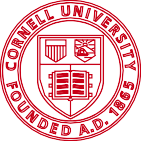 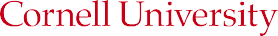 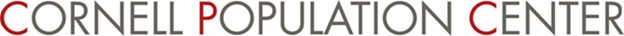 Permanent Street Address	City	State	ZIP CodeTo fulfill minor requirements, students must complete one introductory course, one statistics course, one overview course, and two additional population-related courses. For the overview and two additional population-related courses, one must be selected from a shortlist of overview courses, at least two must be at the 3000 level or above, and at least two must be outside the student’s major department maintaining a grade B- or above.Cornell Population Center ● Cornell University ● 2nd FL MVR Hall ● Ithaca, NY ● 14853● population@cornell.edu ● www.cpc.cornell.eduSTEP 1: COMPLETE STUDENT INFORMATION TO ENROLLSTEP 1: COMPLETE STUDENT INFORMATION TO ENROLLSTEP 1: COMPLETE STUDENT INFORMATION TO ENROLLSTEP 1: COMPLETE STUDENT INFORMATION TO ENROLLSTEP 1: COMPLETE STUDENT INFORMATION TO ENROLLSTEP 1: COMPLETE STUDENT INFORMATION TO ENROLLLast Name	First	MILast Name	First	MILast Name	First	MINet IDCU ID #CU ID #MajorCollegeSecondary MajorSecondary MajorAdviserAdviserLocal Street Address	City	State	ZIP CodeLocal Street Address	City	State	ZIP CodeLocal Street Address	City	State	ZIP CodeLocal PhoneLocal PhonePermanent Phone No.(	)Expected Graduation DateHow did you hear about the CPC? (Check all that apply)	Advertisement/Poster	CPC WebsiteProfessor	Another Student	Other  	STEP 2: COURSE PLANSTEP 2: COURSE PLANIntroductory Course (DSOC 2010/SOC 2202; PAMStatistics Course (e.g., AEM 2100; ILRST/STSCI 2100;Overview Course (DSOC 2750 3050, 3130, 3140,2030)PAM 2100 or PAM 2101)3360, 4300, 4380; DSOC/SOC 4210; PAM 2150,3250, 3280; PAM/DSOC 3040; PAM/SOC 3360, 3370,4470 )Department/Course #Department/Course #Department/Course #InstructorInstructorInstructorSemester/Year TakenSemester/Year TakenSemester/Year TakenCreditsCreditsCreditsGrade ReceivedGrade ReceivedGrade ReceivedTwo Additional Population-related CoursesCourse 1Course 2(DSOC 3060, 4631; DSOC/LSP 2200; DSOC/SOC 2650/AMST 2655/LSP 2010; DSOC/AMST/EDUC/ SOC 2710; DSOC/AIS/SOC 4100; PAM 3150, 3800;PAM/DSOC 3620; PAM 4100/ECON 3170; PAM/SOC4160; SOC 2210, 3380, 3570; SOC 2208/DSOC 2090)Course 1Course 2Department/Course #Department/Course #InstructorInstructorSemester/Year TakenSemester/Year TakenCreditsCreditsGrade ReceivedGrade Received  STEP 3: VERIFY COMPLETION	Please return this completed and signed form to CPC, 2301 MVR Hall.STUDENT NAME PRINTED	STUDENT SIGNATUREDATEFor office use only: Requirements for Minor satisfied:  Date:	CPC DUS signature:  	College Registrar notified:  Date:  	